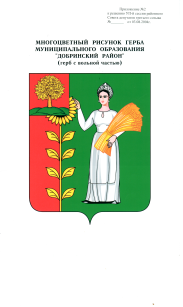                                        П О С Т А Н О В Л Е Н И Е                  АДМИНИСТРАЦИИ  СЕЛЬСКОГО  ПОСЕЛЕНИЯ                             НИЖНЕМАТРЕНСКИЙ СЕЛЬСОВЕТ              Добринского муниципального района Липецкой области   	10.12.2019г.                    с.Нижняя Матренка                         № 112О признании утратившими силу постановлений администрациисельского поселения Нижнематренский сельсовет Добринского муниципального районаВ целях приведения в соответствие с действующим законодательством, Федеральным законом №44-ФЗ от 05.04.2013 года «О контрактной системе в сфере закупок товаров, работ, услуг для обеспечения государственных и муниципальных нужд», нормативных правовых актов  администрации сельского поселения Нижнематренский сельсовет, руководствуясь Уставом сельского поселения Нижнематренский сельсовет, администрация сельского поселения Нижнематренский сельсовет ПОСТАНОВЛЯЕТ:1. Признать утратившим силу:1.1.Постановление администрации сельского поселения Нижнематренский сельсовет Добринского муниципального района Липецкой области от 02.03.2017 №19 «Об утверждении Порядка формирования, утверждения и ведения планов закупок товаров, работ, услуг для обеспечения нужд сельского поселения Нижнематренский сельсовет Добринского муниципального района Липецкой области»;1.2. Постановление администрации сельского поселения Нижнематренский сельсовет Добринского муниципального района Липецкой области от 26.10.2018 № 140 «Об утверждении Порядка формирования, утверждения и ведения планов-графиков закупок товаров, работ, услуг для обеспечения нужд  сельского поселения  Нижнематренский сельсовет Добринского муниципального района».2. Пункт 1 настоящего постановления вступает в силу с 01 января 2020 года.3. Контроль за исполнением настоящего постановления оставляю за собой.         И.о.главы администрациисельского поселения                                                                 Н.Н.Горбунова